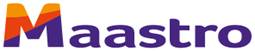 ‘Refereer’ lunch meeting03-07-201912.00h-13.00hIntroductionRichard Canters“Landelijk indicatie protocol proton therapie voor longkanker en praktische implementatie bij Maastro”Judith van LoonConferenceroom